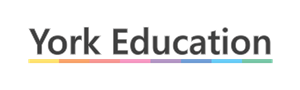 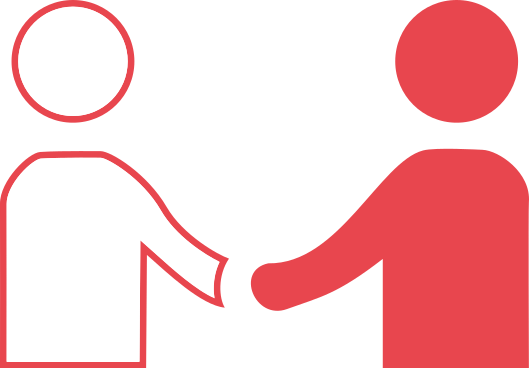 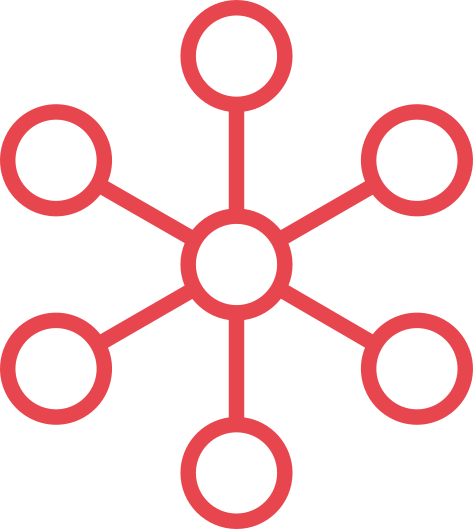 Register of Business Interest 2022/23 – St Oswald’s CE PrimaryName of GovernorNature of any business interests including details of the company or organisationDate of start of interestDetails of governor membership at another school or academyDetails of any relationship between governor and member of school staff (eg spouse)Sue BlandNoneN/AN/AN/AKaty HaxbyNoneN/AN/AN/APete MatherNoneN/AN/AN/ALouise ToalNoneN/AN/AN/AMatthew WalkerNoneN/AN/AN/AHelen GarradNoneN/AN/AN/AMrs Jemma Dunne NoneN/AN/AN/AMs Helen RodbournNoneN/AN/AN/AMr Andy WilcockNoneN/AFulford SecondaryN/AMs Debbie NottNoneN/AN/AN/AMrs Shirley PriestleyNoneN/AN/AN/AMrs Claire SinclairNoneN/AN/AN/ARev'd Canon Sue Sheriff (temp)Employed by Church of England as vicar of local church05.07.1987N/AN/AMr Andrew WilsonNoneN/AN/AN/AMrs Carolyn Arden (Associate Member)NoneN/AN/AN/AThomas Lloyd (Associate Member)NoneN/AN/AN/A